
RACE MANAGEMENT SPECIALISTS			                 WWW.TRXCTIMING.COM

Intent to Compete in the 
TRXC JV Invite and/or the Border War XC Championships
2019
This intent to compete is made and subscribed by the administration and coaches or athletic directors between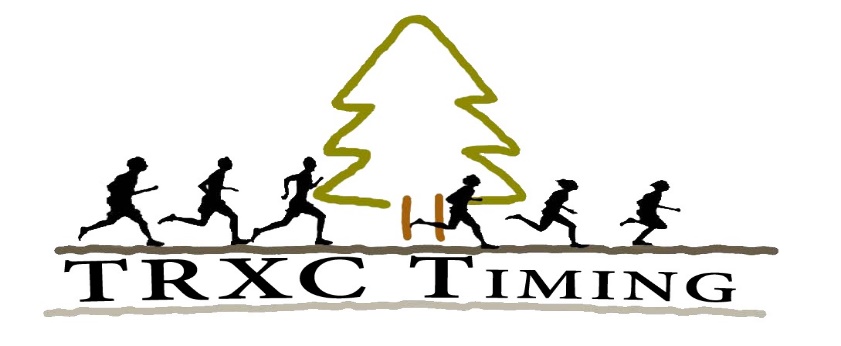 For participation teams must be a MSHSAA Sanctioned Boys and Girls High School Program
Financial Terms:     High School Division: $150.00 per team (5 or more) or $25.00 per individual.Middle School Division: $100.00 per team (5 or more) or $20.00 per individual.
Youth Division: $15.00 per athlete ($20.00 on day of meet) *BORDER WAR ONLY*       Once payment is received the online entry will open for registration.Payment must be made TWO weeks prior to meet date 
Please make checks payable to TRXC Timing, LLC			
Please check the meet/s you intend to participate in: TRXC JV:  Border War XC Championships:  Both: 

Please enter class and check team/s you intend to bring: Class:   Boys:  Girls:  Both:  Individual:     
If bringing individual/s, how many do you intend to bring?     

IF DISSOLVED BY MUTUAL CONSENT OR BECAUSE OF REASONS BEYOND THE CONTROL OF EITHER PARTY, THIS INTENT TO COMPETE   SHALL NOT BE BINDING ON EITHER PARTY.

Attending School:	    Athletic Director or Coach                      Date       
    


Please submit your intent form in a timely manner to denise@trxctiming.comHOSTTRXC Timing, LLCRich Schilling – Owner12727 Carrollton Industrial Ct.Bridgeton, MO 63044Phone: (314) 522-6176SPONSORING SCHOOLLiberty High SchoolCary Eldredge – Athletic Director2275 Sommers RoadLake St. Louis, MO 63367Phone: (636) 561-0075Events/DateMSHAA Sanctioned LevelSportTimeLocationFacilityTRXC JV: 
Tuesday,September 17, 2019

Border War:
Friday,
October 18, 2019YESJunior Varsity————Varsity
————Middle School
————
Youth 
(Border War ONLY)Cross Country4:15 P.M.St. Charles, MOMcNair ParkSchool:Phone:Email:Fax:X